В соответствии с Федеральными законами от 2марта 2007 года № 25-ФЗ «О муниципальной службе в Российской Федерации», от 30 октября 2018г. № 382-ФЗ «О внесении изменений в отдельные законодательные акты Российской Федерации», в целях соблюдения требований муниципальными служащими и должностными лицами администрации Торопецкого района и структурных (функциональных) подразделений по выполнению ими служебных обязанностей в рамках профилактики коррупции, а также требований к служебному поведению и урегулированию конфликта интересов, ПОСТАНОВЛЯЮ:1. Внести в постановление администрации Торопецкого района от 16 марта 2016 № 94 «Об утверждении Положения о требованиях к муниципальным служащим администрации Торопецкого района и ее структурных (функциональных) подразделений по выполнению ими служебных обязанностей в рамках профилактики и предупреждению коррупции» (далее – Постановление) следующие изменения:1.2. Пункт 3.2. Приложения 1 к Постановлению изложить в следующей редакции:«3.2. заниматься предпринимательской деятельностью лично или через доверенных лиц, участвовать в управлении коммерческой организацией или в управлении некоммерческой организацией (за исключением участия в управлении политической партией; участия на безвозмездной основе в управлении органом профессионального союза, в том числе выборным органом первичной профсоюзной организации, созданной в органе местного самоуправления, аппарате избирательной комиссии муниципального образования; участия в съезде (конференции) или общем собрании иной общественной организации, жилищного, жилищно-строительного, гаражного кооперативов, садоводческого, огороднического, дачного потребительских кооперативов, товарищества собственников недвижимости; участия на безвозмездной основе в управлении указанными некоммерческими организациями (кроме политической партии и органа профессионального союза, в том числе выборного органа первичной профсоюзной организации, созданной в органе местного самоуправления, аппарате избирательной комиссии муниципального образования) в качестве единоличного исполнительного органа или вхождения в состав их коллегиальных органов управления с разрешения представителя нанимателя (работодателя), которое получено в порядке, установленном муниципальным правовым актом), кроме представления на безвозмездной основе интересов муниципального образования в органах управления и ревизионной комиссии организации, учредителем (акционером, участником) которой является муниципальное образование, в соответствии с муниципальными правовыми актами, определяющими порядок осуществления от имени муниципального образования полномочий учредителя организации или управления находящимися в муниципальной собственности акциями (долями участия в уставном капитале); иных случаев, предусмотренных федеральными законами;1.1. Дополнить Приложение 1 к Постановлению пунктом 4.1. следующего содержания: «Муниципальный служащий, являющийся руководителем, в целях исключения конфликта интересов в органе местного самоуправления, аппарате избирательной комиссии муниципального образования не может представлять интересы муниципальных служащих в выборном профсоюзном органе данного органа местного самоуправления, аппарата избирательной комиссии муниципального образования в период замещения им указанной должности.»2. Настоящее постановление подлежит размещению на официальном сайте администрации Торопецкого района сети Интернет.3.Контроль исполнения настоящего постановления возложить на управляющего делами администрации Торопецкого района Е.О.Измайлову.Глава Торопецкого района                                                                А.Г. Бриж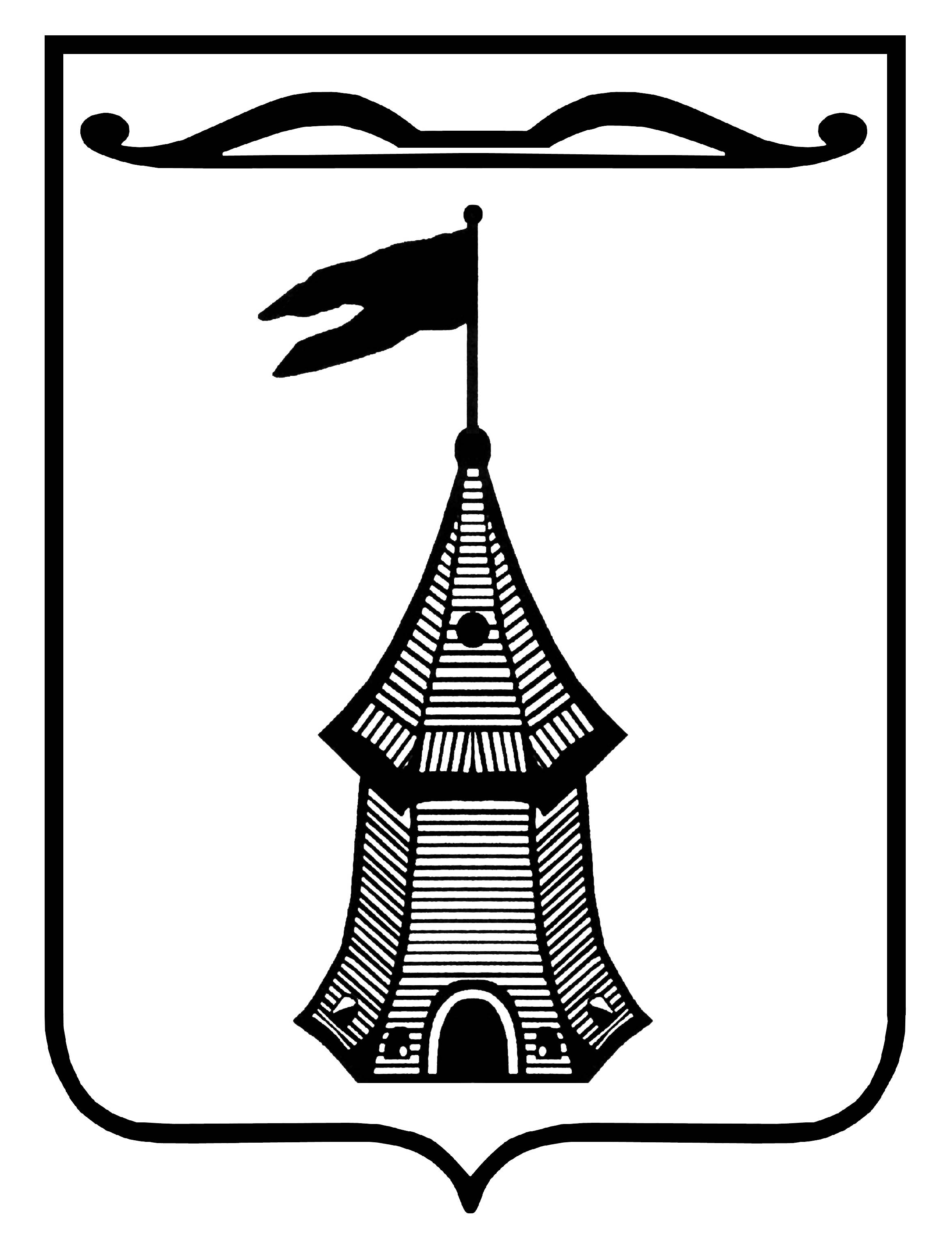 АДМИНИСТРАЦИЯ  ТОРОПЕЦКОГО РАЙОНААДМИНИСТРАЦИЯ  ТОРОПЕЦКОГО РАЙОНААДМИНИСТРАЦИЯ  ТОРОПЕЦКОГО РАЙОНААДМИНИСТРАЦИЯ  ТОРОПЕЦКОГО РАЙОНАТВЕРСКОЙ ОБЛАСТИТВЕРСКОЙ ОБЛАСТИТВЕРСКОЙ ОБЛАСТИТВЕРСКОЙ ОБЛАСТИПОСТАНОВЛЕНИЕ18.12.2018г.Торопец№ 533№ 533О внесении изменений в постановление администрации Торопецкого района от 16.03.2016 № 94 «Об утверждении Положения  о требованиях к муниципальным служащим администрации Торопецкого района и ее структурных (функциональных) подразделений по выполнению ими служебных обязанностей в рамках профилактики и предупреждению коррупции»О внесении изменений в постановление администрации Торопецкого района от 16.03.2016 № 94 «Об утверждении Положения  о требованиях к муниципальным служащим администрации Торопецкого района и ее структурных (функциональных) подразделений по выполнению ими служебных обязанностей в рамках профилактики и предупреждению коррупции»О внесении изменений в постановление администрации Торопецкого района от 16.03.2016 № 94 «Об утверждении Положения  о требованиях к муниципальным служащим администрации Торопецкого района и ее структурных (функциональных) подразделений по выполнению ими служебных обязанностей в рамках профилактики и предупреждению коррупции»